?АРАР                                                                                               РЕШЕНИЕ 10 февраль   2017 й.                         № 72                         10 февраля 2017 г.Об отчете Администрации сельского поселения Ишмурзинский сельсовет муниципального района Баймакский район за 2016 год Заслушав и обсудив отчетный доклад главы   сельского поселения Искужина Рустема Мидхатовича    «Отчет Администрации сельского поселения Ишмурзинский сельсовет муниципального района Баймакский район за 2016 год», Совет сельского поселения отмечает, что Администрацией сельского поселения Ишмурзинский сельсовет   за отчетный период проделана значительная работа.   Исходя из вышеизложенного,  Совет сельского поселения Ишмурзинский сельсовет муниципального района Баймакский район Республики Башкортостан  РЕШИЛ:1.Доклад главы Администрации сельского поселения Ишмурзинский сельсовет муниципального района Баймакский район  Искужина Рустема Мидхатовича «Отчет Администрации сельского поселения Ишмурзинский сельсовет муниципального района Баймакский район за 2016 год» принять к сведению.  Деятельность Администрации сельского поселения Ишмурзинский сельсовет муниципального района Баймакский район Республики Башкортостан за 2016 год признать удовлетворительным.2.Основной задачей Администрации сельского поселения Ишмурзинский сельсовет  считать выполнение намеченных планов социально-экономического развития сельского поселения 3. Усилить координацию деятельности   учреждений образования, культуры,   организаций,   общественных организаций по реализации всех намеченных планов района, в том числе мероприятий, посвященных «Году экологии и особо охраняемых природных территорий».4.Администрации сельского поселения Ишмурзинский сельсовет  организовать целенаправленную работу на основе Регламента, принимать конкретные меры по исполнению высказанных критических замечаний и предложений граждан.5.Рекомендовать руководителям всех  учреждений представить годовые планы работы на 2017 год  управляющей делами Администрации в бумажном и электронном виде.6.Контроль за исполнением настоящего решения возложить  постоянную комиссию по соблюдения Регламента Совета, статусу и этике депутата.Глава сельского  поселенияИшмурзинский сельсоветмуниципального районаБаймакский район           Республики Башкортостан	                                 Р.М.Искужин		БАШ?ОРТОСТАН РЕСПУБЛИКА№ЫБАЙМА? РАЙОНЫМУНИЦИПАЛЬ РАЙОНЫНЫ*ИШМЫР:А  АУЫЛ  СОВЕТЫАУЫЛ БИЛ»М»№ЕСОВЕТЫ453655, Байма7 районы, Ишмыр6а  ауылы, C.Игишев урамы,28Тел. 8(34751) 4-26-38ishmur-sp@yandex.ru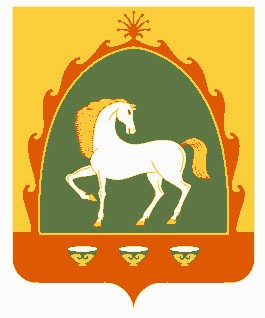 РЕСПУБЛИКА БАШКОРТОСТАНСОВЕТСЕЛЬСКОГО ПОСЕЛЕНИЯИШМУРЗИНСКИЙ  СЕЛЬСОВЕТМУНИЦИПАЛЬНОГО РАЙОНАБАЙМАКСКИЙ РАЙОН453655 , Баймакский  район,с.Ишмурзино, ул.С.Игишева,28Тел. 8(34751) 4-26-38ishmur-sp@yandex.ruИНН 0254010235    КПП 025401001     ОГРН 1060254005680ИНН 0254010235    КПП 025401001     ОГРН 1060254005680ИНН 0254010235    КПП 025401001     ОГРН 1060254005680